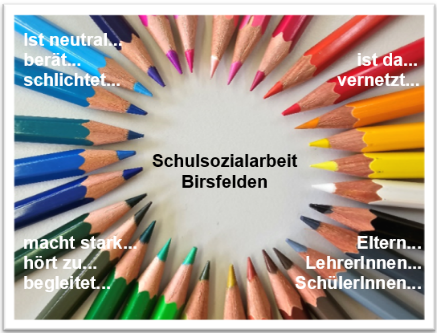 
Laura Rampa		 079 337 83 42laura.rampa@schulen-birsfelden.chHarry Barelds		 079 342 49 20
harry.barelds@schulen-birsfelden.chCorina Wegenstein	079 802 09 51corina.wegenstein@schulen-birsfelden.chSeda Beyazsahin	079 129 87 90seda.beyazsahin@schulen-birsfelden.ch	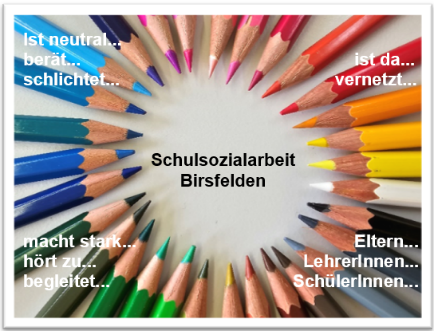 
Laura Rampa		079 337 83 42laura.rampa@schulen-birsfelden.chHarry Barelds		079 342 49 20
harry.barelds@schulen-birsfelden.chCorina Wegenstein	079 802 09 51corina.wegenstein@schulen-birsfelden.chSeda Beyazsahin	079 129 87 90
seda.beyazsahin@schulen-birsfelden.ch                                                                  Flyer für Eltern vom April 201Schulsozialarbeit
                                                                  Flyer für Eltern 
Laura Rampa		079 337 83 42laura.rampa@schulen-birsfelden.chHarry Barelds		079 342 49 20
harry.barelds@schulen-birsfelden.chCorina Wegenstein	079 802 09 51corina.wegenstein@schulen-birsfelden.chSeda Beyazsahin	079 129 87 90seda.beyazsahin@schulen-birsfelden.chLiebe Eltern und Erziehungsberechtigte
Sie haben ein Kind im Kindergarten oder in der Primarschule?Die Schulsozialarbeit ist eine Anlaufstelle für diverse Fragestellungen.Wir sind neutral, vertraulich, niederschwellig und für Sie kostenlos.
Liebe Eltern und Erziehungsberechtigte
Sie haben ein Kind im Kindergarten oder in der Primarschule?Die Schulsozialarbeit ist eine Anlaufstelle für diverse Fragestellungen.Wir sind neutral, vertraulich, niederschwellig und für Sie kostenlos.Liebe Eltern und Erziehungsberechtigte
Sie haben ein Kind im Kindergarten oder in der Primarschule?Die Schulsozialarbeit ist eine Anlaufstelle für diverse Fragestellungen.Wir sind neutral, vertraulich, niederschwellig und für Sie kostenlos.